DOSSIER DE CANDIDATURE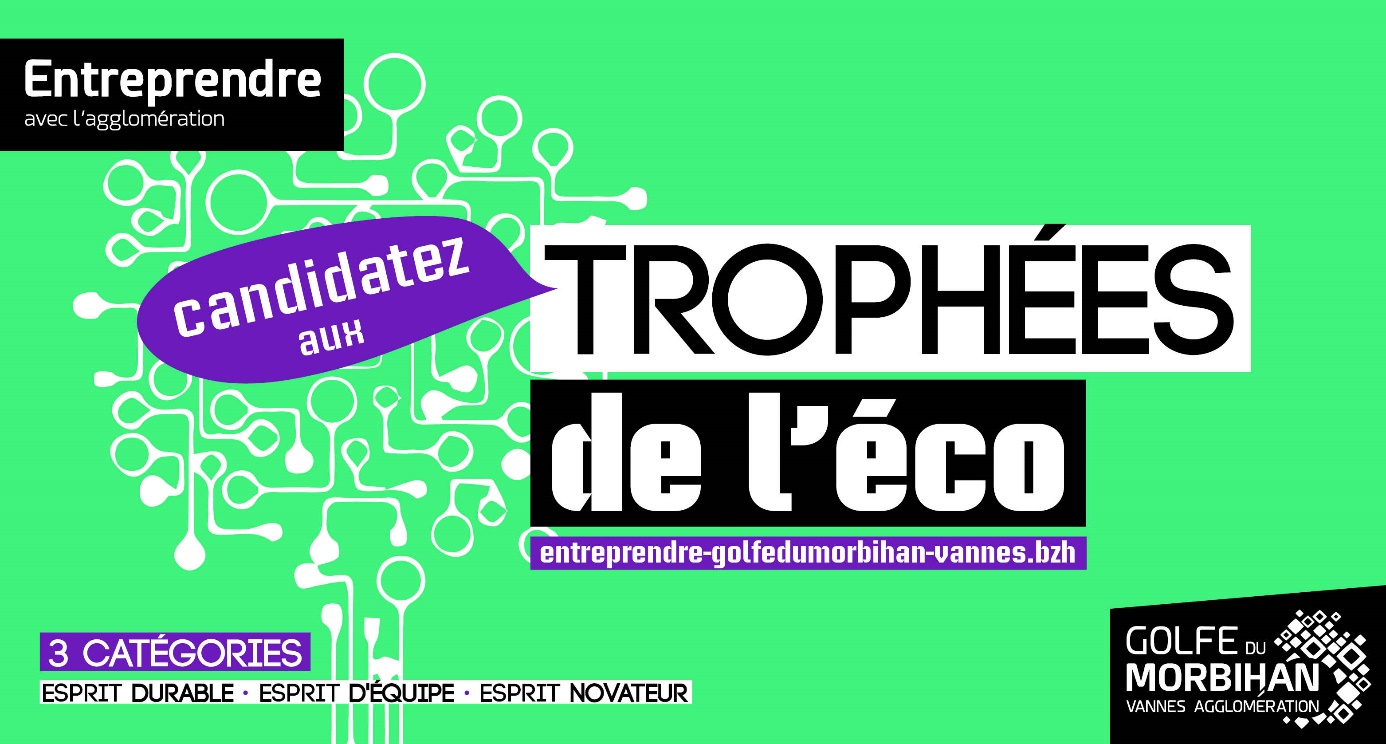 A déposer sur le site https://www.entreprendre-golfedumorbihan-vannes.bzh/Avant le 15 décembre 2021 minuit POUR QUEL TROPHEE SOUHAITEZ-VOUS CONCOURIR ? Je souhaite concourir pour le trophée : 	Esprit durable 	Esprit d’équipe 	Esprit NovateurPRESENTATIONL’entreprise Nom de l’entreprise :		Année de création :		numéro Siret : 			Secteur d’activité :		Activité en quelques lignes :   	Adresse : 				Commune 			Nombre d’employés : 		Site internet : 			Coordonnées du contact Nom 		Prénom		Fonction: 		Téléphone :	E-mail :		VOTRE INITIATIVEDécrivez en quelques lignes votre activité/concept en lien avec le trophée choisiComment l'idée vous est-elle venue ? Genèse du projet, besoin auquel il répond...Détaillez les évolutions, les résultats En quoi ce projet est-il différenciant ? Quels changements par rapport à vos pratiques antérieures ? Quels résultats constatés au sein de votre entreprise ? Comment comptez-vous développer cet aspect de votre entreprise dans le futur ? Quels sont vos projets futurs (en lien avec le trophée) ?Décrivez en quelques lignes les valeurs importantes de votre entrepriseCOMPLEMENT D’INFORMATIONQuelles sont vos motivations pour participer à ce trophée ?Autres éléments que vous souhaitez mettre en avant Comment avez-vous pris connaissance de l’existence de ce trophée ? Le site internet de l’agglomération La presse Les réseaux sociaux Les partenaires de l’agglomération Les clubs et réseaux économiques de l’agglomération Autres – préciser :                           PIECES JOINTES ET REGLEMENTJ’atteste sur l’honneur l’exactitude des renseignements portés ci-dessusJ’atteste avoir pris connaissance du règlement des trophées des entreprises de Golfe du Morbihan – Vannes agglomération (disponible en ligne  sur le site  https://www.entreprendre-golfedumorbihan-vannes.bzh/trophees-de-leco)J’accepte les conditions de participation aux concoursSi je suis sélectionné : Je m’engage à participer à la remise des prixJ’autorise les organisateurs à utiliser les photographies, prises de vues et de sons, vidéos qui pourraient être réalisées durant la remise des prix, et sur lesquelles je pourrais apparaitre. Signature : 